ЧЕРКАСЬКА МІСЬКА РАДА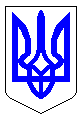 ЧЕРКАСЬКА МІСЬКА РАДАВИКОНАВЧИЙ КОМІТЕТРІШЕННЯВід 28.04.2021 № 414Про нагородження працівників КНП «Черкаська міська реабілітаційно-оздоровча поліклініка «Астра»Розглянувши клопотання директора комунального некомерційного підприємства «Черкаська міська реабілітаційно-оздоровча поліклініка «Астра»           Волощенко І.В. (вх. № 8736-01-29 від 22.04.2021), згідно з Програмою фінансування заходів, пов’язаних із нагородженням міськими відзнаками громадян, трудових колективів на 2021-2025 роки, Положенням про грамоту виконавчого комітету Черкаської міської ради, затверджених рішеннями Черкаської міської ради від 24.12.2020 № 2-47 та від 10.04.2020 № 2-5914 відповідно, керуючись ст. 59 Закону України «Про місцеве самоврядування                                        в Україні», виконавчий комітет Черкаської міської ради ВИРІШИВ: За сумлінну багаторічну працю, професійну майстерність, значний особистий внесок в організацію та надання якісних послуг за напрямком оздоровлення та медичної реабілітації жителям міста, а також із нагоди відзначення 30-річчя від дня заснування закладу (29.05.2021), нагородити грамотами виконавчого комітету працівників комунального некомерційного підприємства «Черкаська міська реабілітаційно-оздоровча поліклініка «Астра»: Волощенко Ірину Василівну, директора закладу, заслуженого лікаря України, активного громадського діяча, депутата Черкаської обласної ради двох скликань, загальний стаж роботи – 49 років; Рахній Олександру Миколаївну, працівника з господарської діяльності, загальний стаж роботи – 43 роки; Мирук Любов Микитівну, сестру медичну автоклаву, загальний стаж роботи – 53 роки; Ситник Валентину Миколаївну, реєстратора медичного, загальний стаж роботи – 41 рік; Кривошей Людмилу Михайлівну, сестру медичну з фізіотерапії, загальний стаж роботи – 41 рік; Скубу Миколу Васильовича, брата медичного з масажу, загальний стаж роботи – 40 років; Рубан Галину Василівну, лікаря з лікувально-фізичної культури, загальний стаж роботи – 52 роки; Заєць Галину Петрівну, сестру медичну з лікувально-фізичної культури, загальний стаж роботи – 48 років; Перетятько Ірину Миколаївну, сестру медичну з фізіотерапії, загальний стаж роботи – 42 роки; Самсонову Наталію Олександрівну, молодшу медичну сестру, загальний стаж роботи – 34 роки; Кривоніс Наталію Василівну, сестру медичну з фізіотерапії, загальний стаж роботи – 35 років; Кравець  Валентину Максимівну, логопеда, загальний стаж роботи –                    49 років.2.	Усі витрати, пов’язані з виконанням цього рішення, здійснювати департаменту управління справами та юридичного забезпечення Черкаської міської ради (Гончар Ю.Г.) у межах кошторису Програми фінансування заходів, пов’язаних із нагородженням міськими відзнаками громадян, трудових колективів на 2021-2025 роки.3.	Контроль за виконанням рішення покласти на начальника відділу «Патронатна служба Черкаської міської ради» Ткаченка О.О.Міський голова								А.В. Бондаренко